PEMO Submersible Slurry Pumps SpecificationsHARDALLOY ConstructionAvailable in single and Double Staged versions featuring:RUBBER LINED ConstructionDesigned for heavy duty slurry applications featuring: * Impeller, volutes, sleeves, suction covers   and discharge elbows all in hardalloy. * Built-in thermal overload protection.* Double mechanical seals.* Moisture detection.* Heavy duty lip seals.* Heavy duty thrust bearings* Shafts made of 420 SS.Pump Model Power(hp)Speed(rpm)Max Flow(gpm)Max Head(ft)Discharge ø(in)S-FP5.5 to 251750-35002601902.5603-H15 to 401750-35005501653K125-H15 to 501150-175066016531004-H25 to 60880-1150130013041706/99-H40 to 75880-115016001206* Rubber lined casings with Hardalloy impellers.  * Mechanical seals made of silica or tungsten carbide.  * Thermal probes for motor temperature control. * Oil level probes for slurry leak detection in the oil chamber.Pump Model Power(hp)Speed(rpm)Max Flow(gpm)Max Head(ft)Discharge ø(in)331.5 to 41750-3500806513023 to 41750-3500100651.54035.5 to 121750-350018010025035.5 to 251750-35002201502.55335.5 to 251750-3500400150360315 to 401750-3500480165380415 to 301750-3500660853K12525 to 501150-17506601653100425 to 601150-1750100013041706/9940 to 75880-115016001206G23040 to 100880-115024001208I-27060 to 150880-1150320012089332 North 95th Way Scottsdale, AZ  85258 Phone:480-998-4097 sales@apewater.com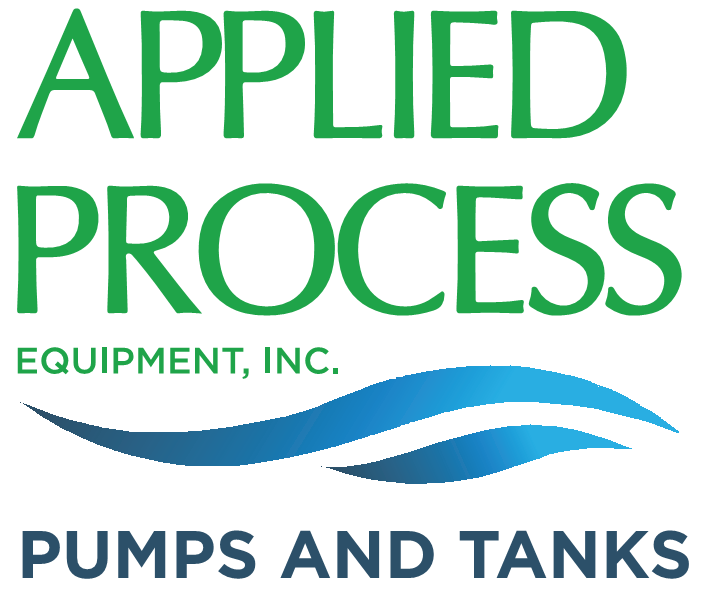 